Tierstimmen-Quiz(doppelklicken zum Anhören, öffnet in Ihrem Standard-Audioplayer) 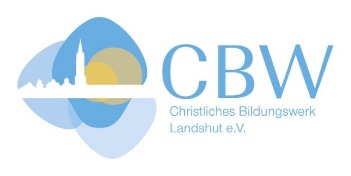 